الاحصاء الفلسطيني: ارتفاع طفيف في مؤشر الرقم القياسي لأسعار المستهلك خلال شهر تموز، 07/2023 نتيجة لارتفاع أسعار البطاطا والخضروات والفواكه الطازجة والخضروات المجففةسجل الرقم القياسي لأسعار المستهلك في فلسطين خلال شهر تموز 2023 ارتفاعاً نسبته 0.14% مقارنة مع شهر حزيران 2023، نتيجة لارتفاع أسعار البطاطا بنسبة 15.57%، وأسعار الخضروات الطازجة بنسبة 10.71%، وأسعار الفواكه الطازجة بنسبة 9.08%، وأسعار الخضروات المجففة بنسبة 4.97%، على الرغم من انخفاض أسعار الدجاج الطازج بمقدار 11.04%، وأسعار البيض بمقدار 6.49%.وكان لارتفاع أسعار بعض السلع الأساسية الأثر الأكبر في ارتفاع هذا المؤشر اذ ارتفعت أسعار السلع الآتية لتبلغ بالمتوسط؛ البطاطا والملفوف والبصل 4 شيقل/كغم لكل منها، وبندورة بيوت بلاستيكية والليمون والموز 5 شيقل/كغم لكل منها، والتفاح 8 شيقل/كغم، والتين 18 شيقل/كغم، والثوم 13 شيقل/كغم، على الرغم من انخفاض أسعار السلع الآتية لتبلغ بالمتوسط؛ الدجاج 15 شيقل/كغم، والبيض 19 شيقل/2كغم.وعند مقارنة الأسعار خلال شهر تموز 2023 مع شهر تموز 2022 تشير البيانات إلى ارتفاع الرقم القياسي لأسعار المستهلك في فلسطين بنسبة 3.63% (بواقع 4.14% في الضفة الغربية**، وبنسبة 2.87% في قطاع غزة، وبنسبة 2.26% القدس J1*).الرقم القياسي لأسعار المستهلك على مستوى المناطق الفلسطينيةارتفاع مؤشر غلاء المعيشة في قطاع غزة:سجل الرقم القياسي لأسعار المستهلك في قطاع غزة ارتفاعاً نسبته 0.16% خلال شهر تموز 2023 مقارنة مع شهر حزيران 2023، ويعود ذلك الى ارتفاع أسعار الفواكه الطازجة بنسبة 15.40%، وأسعار الخضروات الطازجة بنسبة 9.36%، وأسعار البطاطا بنسبة 9.33%، وأسعار الخضروات المجففة بنسبة 7.72%، وأسعار أسماك حية طازجة أو مبردة أو مجمدة بنسبة 5.60%، وأسعار السجائر المستوردة بنسبة 2.04%، على الرغم من انخفاض أسعار البيض بمقدار 15.77%، وأسعار الدجاج الطازج بمقدار 14.74%، وأسعار اللحوم الطازجة بمقدار 1.97%.ارتفعت أسعار السلع الآتية في قطاع غزة لتبلغ بالمتوسط؛ الليمون 5 شيقل/كغم، والموز والفليفلة الحلوة 4 شيقل/كغم لكل منهما، والتفاح 6 شيقل/كغم، والتين 8 شيقل/كغم، وبندورة بيوت بلاستيكية والبصل 3 شيقل/كغم لكل منهما، والبطاطا 2 شيقل/كغم، والثوم 9 شيقل/كغم، على الرغم من انخفاض أسعار السلع الآتية لتبلغ بالمتوسط؛ البيض 11 شيقل/2كغم، والدجاج 14 شيقل/كغم، ولحم الغنم 56 شيقل/كغم، ولحم العجل 46 شيقل/كغم.ارتفاع مؤشر غلاء المعيشة في الضفة الغربية**:سجل الرقم القياسي لأسعار المستهلك في الضفة الغربية** ارتفاعاً نسبته 0.14% خلال شهر تموز 2023 مقارنة مع شهر حزيران 2023، ويعزى ذلك الى ارتفاع أسعار البطاطا بنسبة 22.88%، وأسعار الخضروات الطازجة بنسبة 12.86%، وأسعار الفواكه الطازجة بنسبة 8.07%، وأسعار الخضروات المجففة بنسبة 4.23%، على الرغم من انخفاض أسعار الدجاج الطازج بمقدار 10.58%، وأسعار البيض بمقدار 3.09%.ارتفعت أسعار السلع الآتية في الضفة الغربية** لتبلغ بالمتوسط؛ البطاطا وبندورة بيوت بلاستيكية والليمون والموز والبصل 5 شيقل/كغم لكل منها، والزهرة 6 شيقل/كغم، والملفوف 4 شيقل/كغم، والتفاح 8 شيقل/كغم، والتين 26 شيقل/كغم، والثوم 15 شيقل/كغم، على الرغم من انخفاض أسعار السلع الآتية لتبلغ بالمتوسط؛ الدجاج 14 شيقل/كغم، والبيض 21 شيقل/2كغم.ارتفاع طفيف على مؤشر غلاء المعيشة في القدس J1*:سجل الرقم القياسي لأسعار المستهلك في القدس J1* ارتفاعاً طفيفاً نسبته 0.06% خلال شهر تموز 2023 مقارنة مع شهر حزيران 2023، نتيجة لارتفاع أسعار السجائر المستوردة بنسبة 2.40%، وأسعار البيض بنسبة 1.63%، وأسعار الأرز حبة قصيرة بنسبة 1.59%، على الرغم من انخفاض أسعار البطاطا بمقدار 27.26%، وأسعار الخضروات المجففة بمقدار 6.12%، وأسعار الزيوت النباتية بمقدار 4.31%، وأسعار الدجاج الطازج بمقدار 3.45%. سجلت أسعار السلع الآتية ارتفاعاً في القدس J1* لتبلغ بالمتوسط؛ دخان ونستون أحمر 31 شيقل/علبة، والبيض 32 شيقل/2كغم، والأرز حبة قصيرة 161 شيقل/25كغم، على الرغم من انخفاض أسعار السلع الآتية لتبلغ بالمتوسط؛ البطاطا 4 شيقل/كغم، والبصل 5 شيقل/كغم، والثوم 18 شيقل/كغم، وزيت الذرة 38 شيقل/3لتر، والدجاج 22 شيقل/كغم. ملاحظات:*البيانات تمثل ذلك الجزء من محافظة القدس والذي ضمه الاحتلال الإسرائيلي إليه عنوة بعيد احتلاله للضفة الغربية عام 1967.**البيانات لا تشمل ذلك الجزء من محافظة القدس والذي ضمه الاحتلال الإسرائيلي إليه عنوة بعيد احتلاله للضفة الغربية عام 1967.تم استخدام الشيقل الإسرائيلي في تسعير السلع والخدمات.  وقد بلغ المعدل الشهري لسعر صرف الدولار الأمريكي مقابل الشيقل لشهر تموز 2023 (3.67 شيقل/دولار).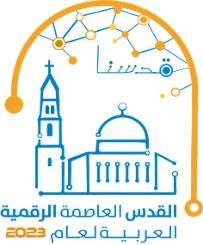 